河南省电化教育馆河南省电化教育馆关于转发人教社《第三届中小学数字化教学研讨会会议通知》的通知各省辖市、省直管县（市）电教馆：为深入落实《教育信息化“十三五”规划》、《教育信息化2.0行动计划》总体部署，全方位探讨教育信息化2.0时代的教学变革，人民教育出版社人教数字教育研究院邀请教育领域知名学者于2018年8月26—28日在安徽合肥召开“第三届全国中小学数字化教学研讨会”。现将通知转发给你们，请根据文件要求组织有关学校参会。一、鼓励“河南省中小学数字教材应用样本校”申报学校及积极开展数字化教学的有关学校参加本次教学研讨会。参会学校于8月15日前将参会回执表（见附件2）报送至当地省辖市（省直管县）电教部门。二、各省辖市、省直管县（市）电教部门负责协调参会学校及有关人员，于8月18日前将加盖公章的参会回执汇总表（见附件3）及电子稿报送至省电教馆。 三、日程安排及有关事项，详见附件1。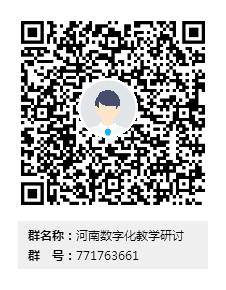 联系人：闫亚武电  话：13523567179邮  箱：hnszjcyt@163.com 河南数字化教学研讨QQ群：771763661附件：1.第三届中小学数字化教学研讨会会议通知2.第三届中小学数字化教学研讨会参会回执表3.第三届中小学数字化教学研讨会参会回执汇总表                        2018年7月16日河南省电化教育馆                   2018年7月16日印发附件1：第三届中小学数字化教学研讨会会议通知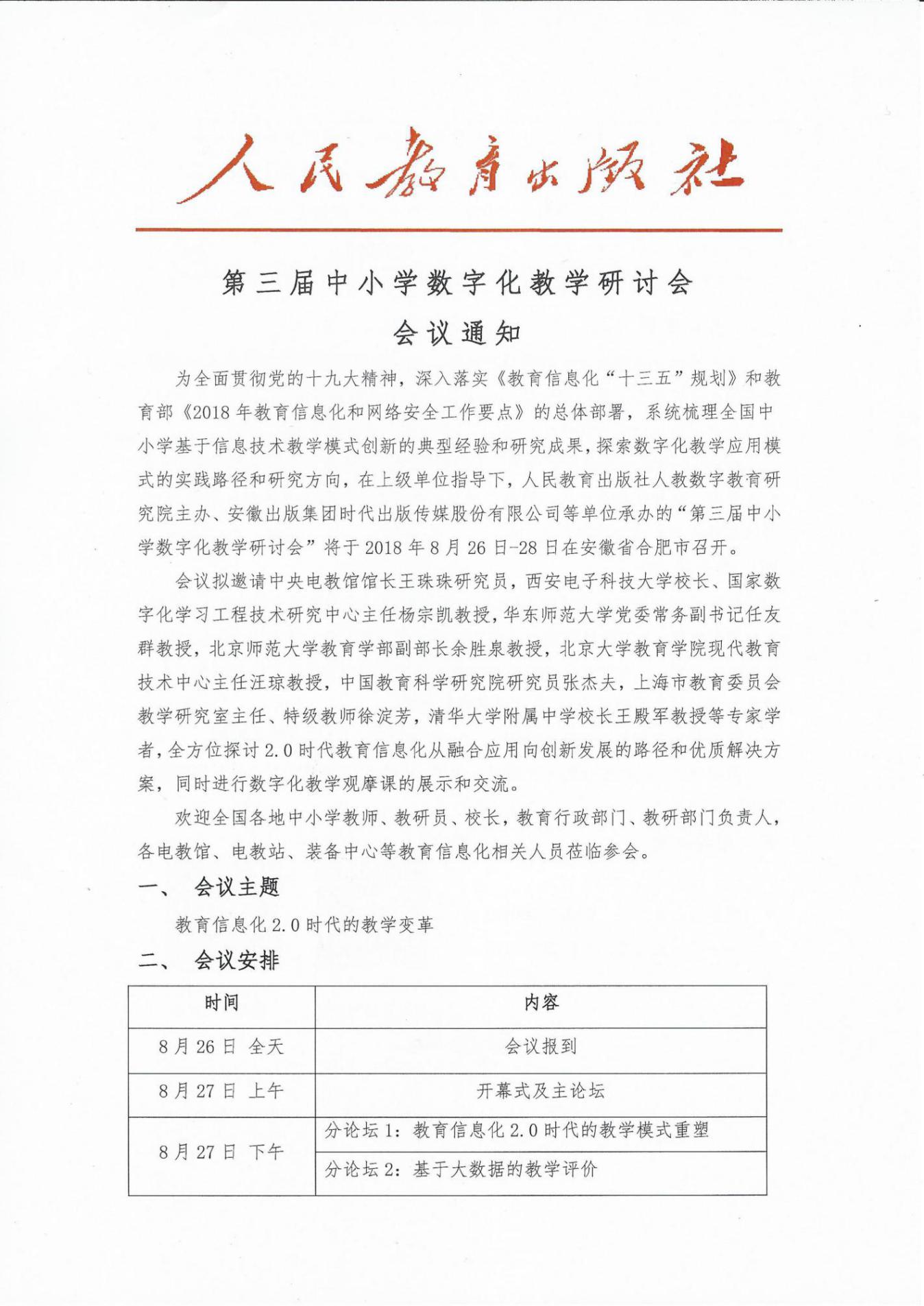 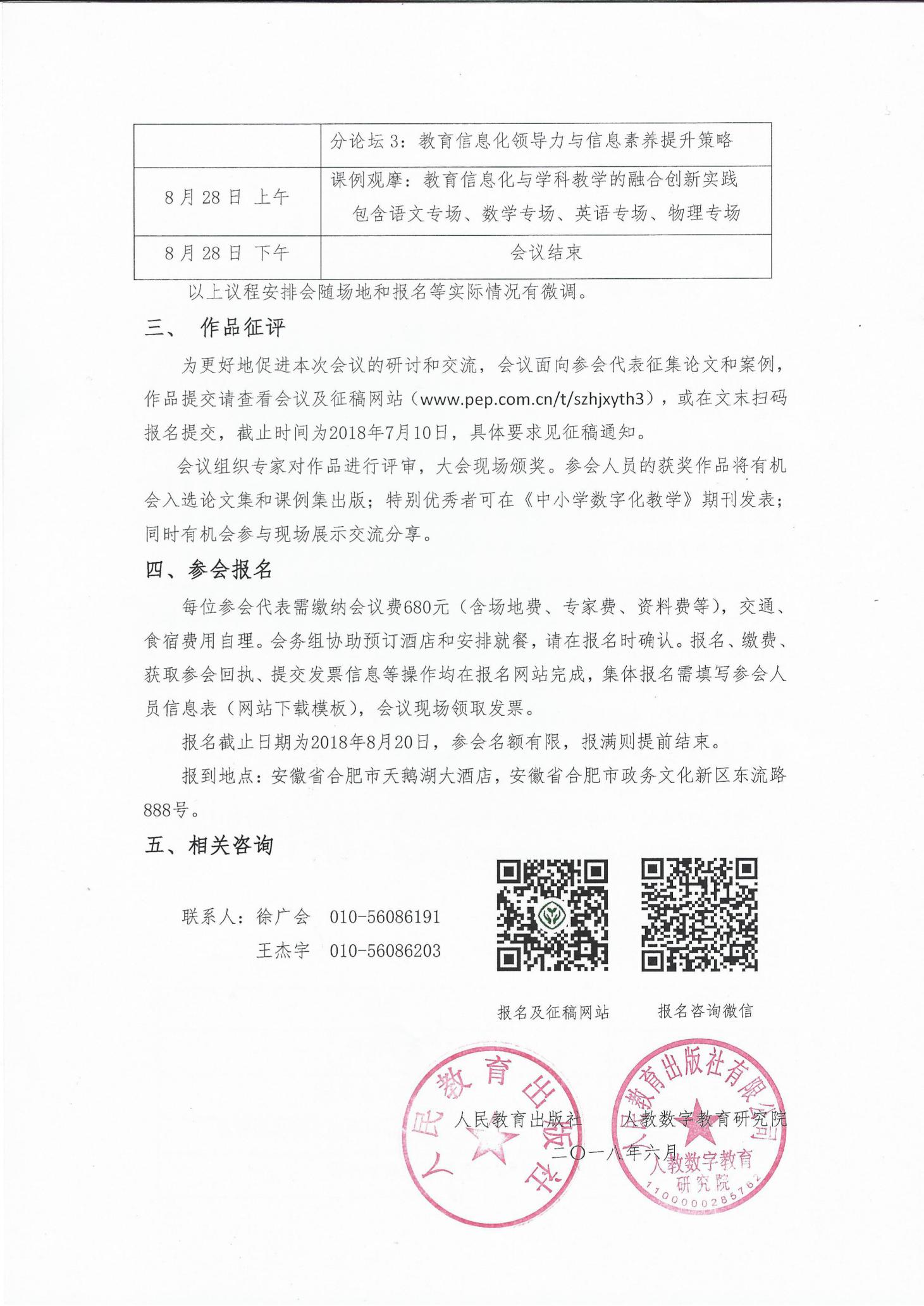 附件2：第三届中小学数字化教学研讨会参会回执表附件3：第三届中小学数字化教学研讨会参会回执汇总表                  地市：               （加盖公章）  领队姓名：            领队电话：              豫电教馆〔2018〕61号序号县（区）名称学校名称参会教师姓名参会教师电话备注123序号学校名称学校参会人数备注12345...